附件1：网站申报操作指南（申报人员）一、打开网站  https://gddy.scnu.edu.cn二、注册账户（已有账户可直接登录）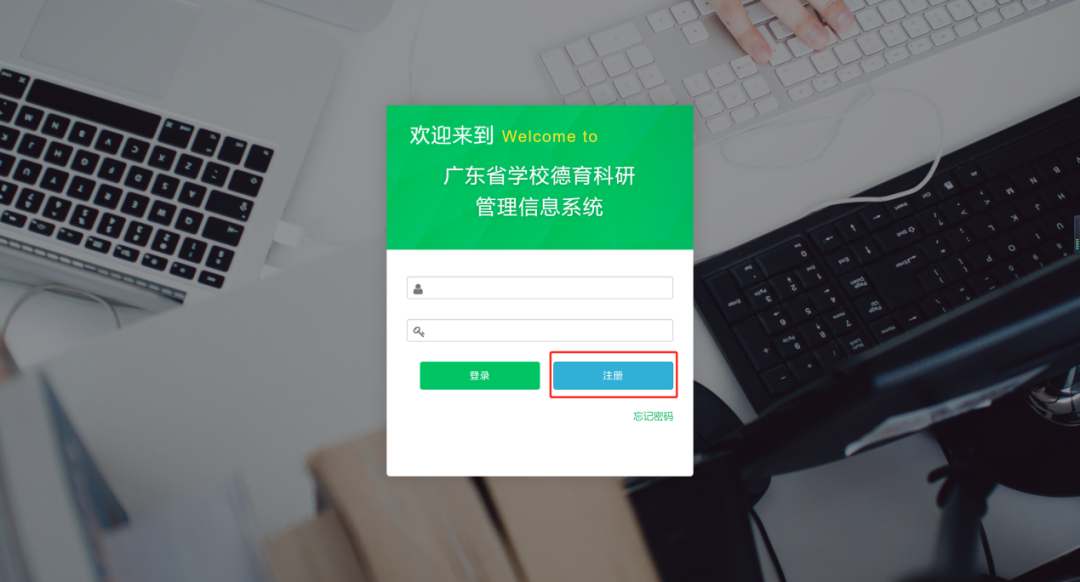  三、登录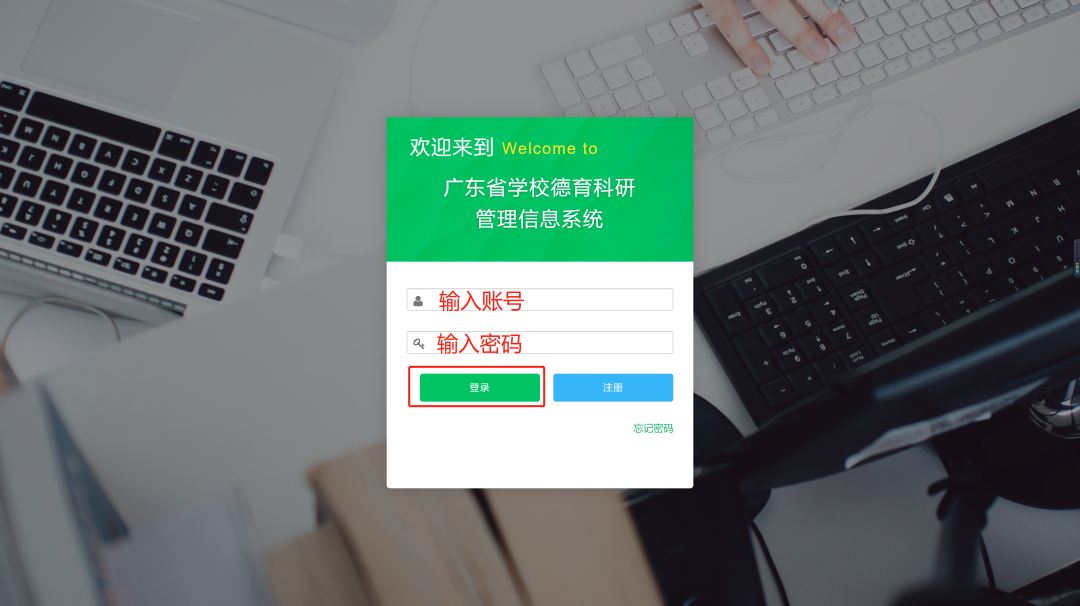 如遇账号登陆或注册存在问题，可电话联系或发送电子邮件到20190814@m.scnu.edu.cn四、填写、提交材料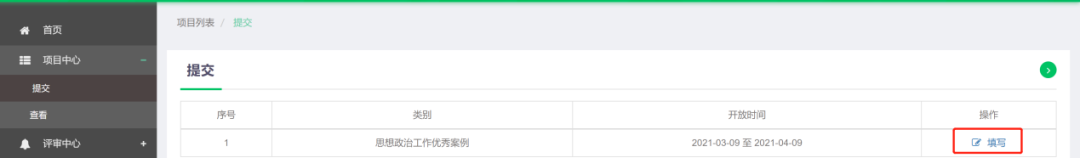 点击“查看”列表，提交材料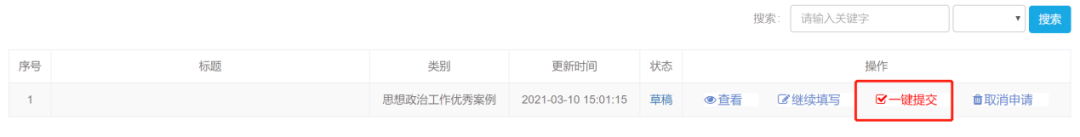 